Course Profile* C: Cognitive, P: Psychomotor; A: AffectiveVIII. Course Plan with Detail Description:IX. Evaluation Policy:X. Resources:Textbook(s):Behrouz A. Forouzan, “Data Communications and Networking”, 5th Edition              McGraw Hill, 2012.                        Bernard Sklar, “Digital Communications: Fundamentals and Applications”,                  2nd Edition, Prentice Hall. Reference(s):William Stalling,"Data and Computer Communication", 9th Edition, Pearson. Fred Halsall, "Data Communications, Computer Networks, and Open Systems", 4th Edition, Addison Wesley.James F. Kurose, Keith W. Ross, “Computer networking: a top-down approach”, 6th Edition, Pearson.XI. Course Link in Moodle/Google Class Roomhttps://elearn.daffodilvarsity.edu.bd/course/view.php?id=6807XII. Course Instructor(s):Name: Md. Zakir HasanDesignation: LecturerEmail: zakir.eee0191.c@diu.edu.bdCell: 01796674214Signature of the Instructors     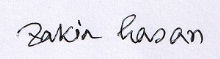 I. Course Code:EEE 485EEE 485EEE 485II. Course Title:Data Communication and Computer NetworksData Communication and Computer NetworksData Communication and Computer NetworksIII. Credit:3IV. Pre-Requisite:EEE 315, EEE 323V. Contact Hours:Lecture- 3 hours/weekLecture- 3 hours/weekLecture- 3 hours/weekVI. Course Objectives:VI. Course Objectives:VI. Course Objectives:VI. Course Objectives:The goal of this course is to familiarize students with-To understand the general terminologies and trends in Data Communication and Computer Network.To analyse the data transmission, interfacing, and line coding.To explore the field of computer networking and communication, emphasizing network topologies and interference issues.To get familiar with various network layers.To analyse in-depth techniques for Computer Protocols and IP addressing.To provide a brief knowledge about wireless communication.The goal of this course is to familiarize students with-To understand the general terminologies and trends in Data Communication and Computer Network.To analyse the data transmission, interfacing, and line coding.To explore the field of computer networking and communication, emphasizing network topologies and interference issues.To get familiar with various network layers.To analyse in-depth techniques for Computer Protocols and IP addressing.To provide a brief knowledge about wireless communication.The goal of this course is to familiarize students with-To understand the general terminologies and trends in Data Communication and Computer Network.To analyse the data transmission, interfacing, and line coding.To explore the field of computer networking and communication, emphasizing network topologies and interference issues.To get familiar with various network layers.To analyse in-depth techniques for Computer Protocols and IP addressing.To provide a brief knowledge about wireless communication.The goal of this course is to familiarize students with-To understand the general terminologies and trends in Data Communication and Computer Network.To analyse the data transmission, interfacing, and line coding.To explore the field of computer networking and communication, emphasizing network topologies and interference issues.To get familiar with various network layers.To analyse in-depth techniques for Computer Protocols and IP addressing.To provide a brief knowledge about wireless communication.VII. Course Outcome (COs):VII. Course Outcome (COs):VII. Course Outcome (COs):VII. Course Outcome (COs):VII. Course Outcome (COs):VII. Course Outcome (COs):VII. Course Outcome (COs):VII. Course Outcome (COs):Sl. No.COs(Upon successful completion of this course, students should be able to)Corresponding POsBloom’s taxonomy domain/level*Bloom’s taxonomy domain/level*Bloom’s taxonomy domain/level*Delivery Methods & activitiesAssessment toolsSl. No.COs(Upon successful completion of this course, students should be able to)Corresponding POsCAPDelivery Methods & activitiesAssessment toolsCO 485-1Demonstrate and apply data transmission mechanisms, techniques for effective data communicationPO12,31-Lectures,TutorialsCT, ExamCO 485-2Analyse different aspects of reliability in data communicationPO242Lectures,TutorialsCO 485-3Interpret and analyse different network algorithms and protocols for effective design of computer networksPO22,4--Lectures,TutorialsCT, Exam,AssignmentsCO 485-4Design networks and subnets with IP calculationsPO36--Lectures,TutorialsCT, Exam,SessionContentsCOsWeek 1Familiarization with the course, Basics of Data CommunicationTransmission Impairments, Information on data capacity theorem, Shannon’s Capacity theorem, Nyquist theorem1Week 2PCM, Sampling, Quantization, Encoding, Quantization Error, Reduction of quantization error1Week 3DPCM, Delta Modulation, Error of Delta Modulation, Reducing Error1Week 4Digital to Digital Conversion-Source Coding, Line Coding1,2Week 5Block coding1Week 6Digital to Analog Conversion: ASK,FSK,PSK, BPSKError detection and correction. CRC and other methods. RS232 (or EIA 232D) V.24 interface standard1,2Week 7Classification of networks according to topology and size, Relation between LAN, MAN and WAN;3Week 8Network Layer:  overview of TCP/IP protocol suite and OSI modelInternet applications, e-mail and file transfer SMTP and FTP, HTTP Wireless LAN, IEEE 802.11 and Bluetooth.3Week 9Multiple access- CSMA/CD, CSMA/CA, CDMACircuit and packet Switching: Space division and time division switching, single node networks,  Packet switching, Circuit switching and hybrid switching, Virtual circuit and data-grams2,3Week 10IP address and subnetting4Week 11Local Area Networks- traditional Ethernet, Fast Ethernet and Gigabit Ethernet, connecting devices, repeater, hub, bridge and switch3,4Week 12Transmission medium: guided and unguidedReview of lectures delivered so far and discussion with the students.2Marks  Distribution: Grading System:As per DIU rule